Универсальный тонер MPT-5 от компании Static ControlСводные данные результатов тестирования тонера MPT-5 в Центре Компетенции PRINTSMART, данные в сравнении с оригинальным (OEM) тонером: 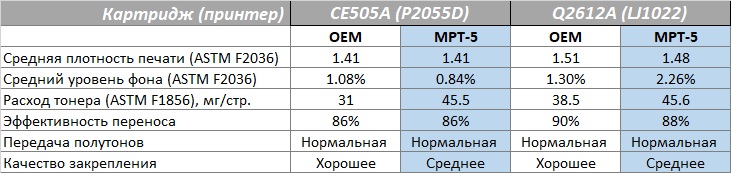 *Данные по расходу получены с горячими барабанами SC серии Green.Изменение плотности печати в принтерах HP P2055d и LJ1022 в течение ресурса картриджа: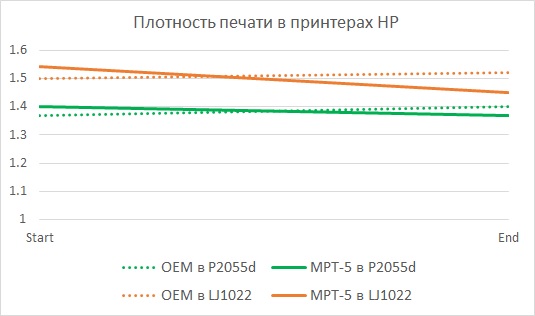 Совместимость тонера MPT-5 и рекомендуемый заправочный вес для обеспечения ресурса картриджа близкого к OEM:Модель принтераКартриджРесурс, стр.Вес, гр.HP 1020Q2612A2,000100HP 1300Q2613A2,500143HP 1300Q2613X4,000215HP 1320Q5949A2,500135HP 1320Q5949X6,000290HP 2100C4096A5,000260HP P2055 CE505A2,300120HP P2055 CE505X6,500290HP 4000C4127A6,000305HP 4000C4127X10,000500HP 4100C8061A6,000305HP 4100C8061X10,000500HP 5000C4129X10,000500HP M5035 MFPQ7570A15,000780HP 5200Q7516A12,000580